Gareth H. McKinley is the School of Engineering Professor of Teaching Innovation within the Department of Mechanical Engineering at MIT. He received his BA (1985) and M.Eng (1986) degrees from the University of Cambridge and his Ph.D (1991) from the Chemical Engineering department at MIT.  He taught in the Division of Engineering and Applied Science at Harvard from 1991-1997 and was an NSF Presidential Faculty Fellow from 1995-1997.  He won the Annual Award of the British Society of Rheology in 1995 and the Frenkiel Award (with J. Rothstein) from the APS Division of Fluid Dynamics in 2001. He served as Executive Editor of the Journal of Non-Newtonian Fluid Mechanics from 1999-2009 and as Associate Editor of Journal of Fluid Mechanics from 2007-2009. He is presently a member of the Editorial Board of Rheologica Acta, the Journal of Rheology and Applied Rheology.  He is currently the Associate Head for Research of the Mechanical Engineering Department at MIT, a Fellow of the American Physical Society and a Member-at-Large of the US National Committee of Theoretical and Applied Mechanics (USNC/TAM). He is also a co-founder and member of the Board of Directors of Cambridge Polymer Group. His current research interests include extensional rheology of complex fluids, non-Newtonian fluid dynamics, microrheology & microfluidics, field-responsive fluids, superhydrophobicity and the development of nanocomposite materials. 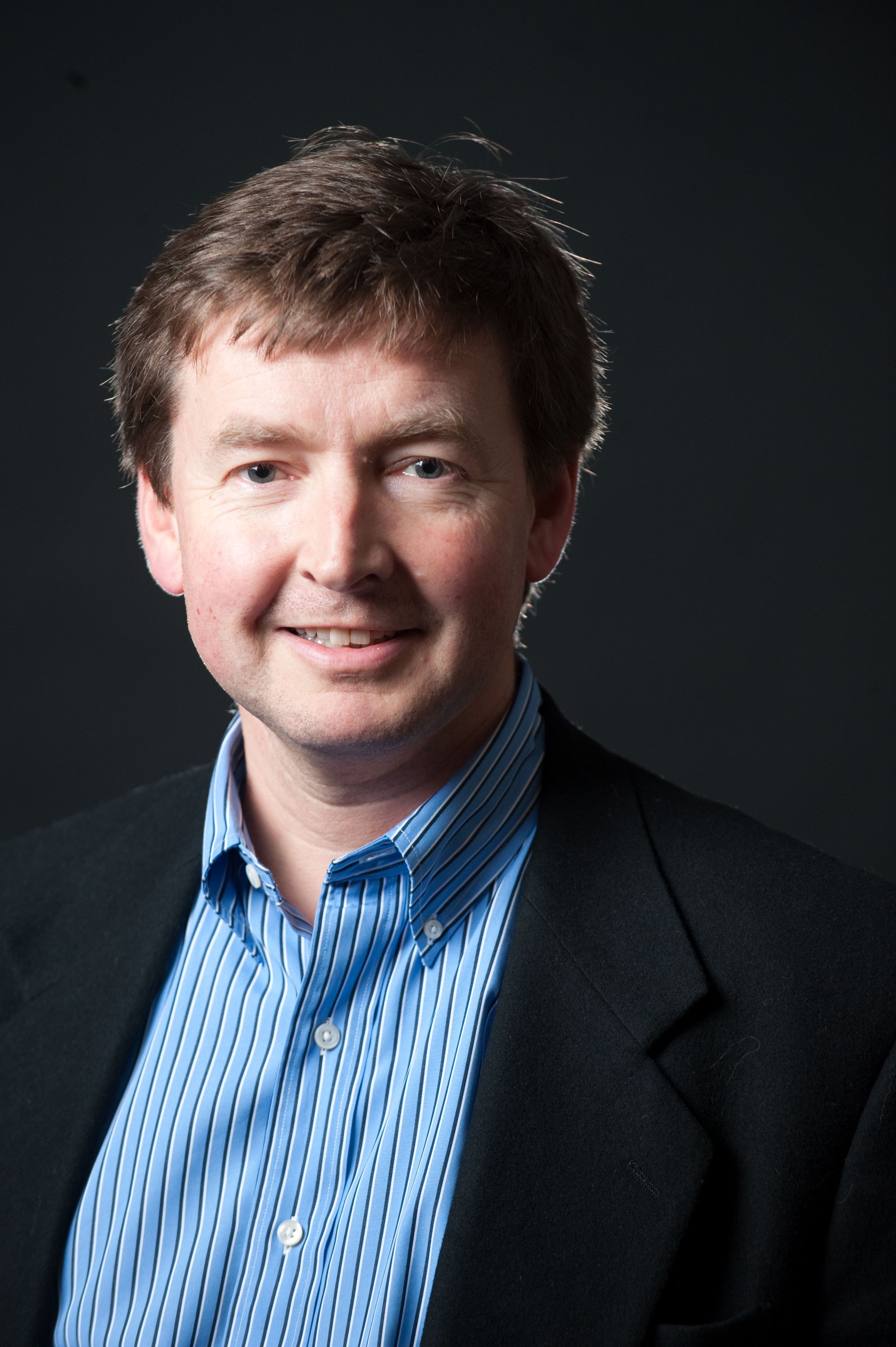 